         2018-2019 EĞİTİM ÖĞRETİM YILI ŞUBAT AYI AYLIK PLANI                                                                                                                                                                                    SEDA UÇARAYIN RENGİAYIN ŞEKLİAYIN ŞEKLİSAYILAR   MEVSİMAYIN TÜRK BÜYÜĞÜDEĞERLER EĞİTİMİKIRMIZIKIRMIZIÜÇGENÜÇGEN      1-5        KIŞNASRETTİN HOCADEMOKRASİBARIŞKAVRAMLARKAVRAMLARMÜZİK ETKİNLİĞİMÜZİK ETKİNLİĞİMÜZİK ETKİNLİĞİOYUN ETKİNLİĞİTÜRKÇE DİL ETKİNLİĞİ                ESKİ-YENİ             İNCE-KALIN          MUTLU-ÜZGÜN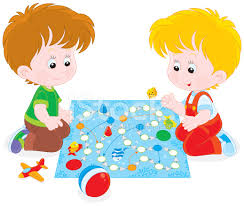                 ESKİ-YENİ             İNCE-KALIN          MUTLU-ÜZGÜNKINALI BEBEKBAY MİKROPDEDEMİN GÖZLÜKLERİ ANNEM ANNEM CANIM ANNEM                   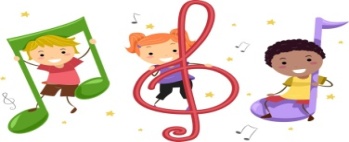 KINALI BEBEKBAY MİKROPDEDEMİN GÖZLÜKLERİ ANNEM ANNEM CANIM ANNEM                   KINALI BEBEKBAY MİKROPDEDEMİN GÖZLÜKLERİ ANNEM ANNEM CANIM ANNEM                             ŞEKİL AVI      HALAT ÇEKME     MISIR PATLATMA           OYUNU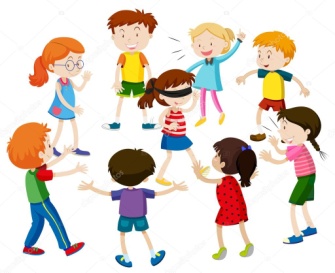 KUKLA OYUNLARIKURT VE KARGA(HİKAYE)PARMAK OYUNUTEKERLEME                               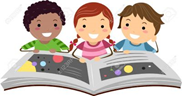 FEN VE DOĞA ETKİNLİĞİFEN VE DOĞA ETKİNLİĞİMONTESSORİ ETKİNLİĞİMONTESSORİ ETKİNLİĞİMONTESSORİ ETKİNLİĞİSANAT ETKİNLİĞİAKIL VE ZEKÂHAREKETLİ RESİM DENEYİYAĞMIR DENEYİ    YOĞURT YAPIYORUZ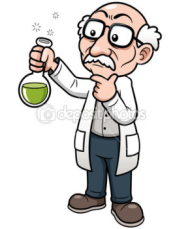 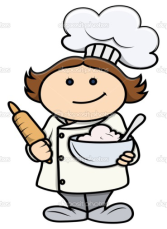 HAREKETLİ RESİM DENEYİYAĞMIR DENEYİ    YOĞURT YAPIYORUZHALKALARI TABAĞA AKTARMA        BUL TAK OYUNU                      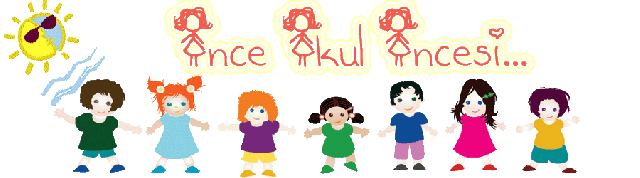 HALKALARI TABAĞA AKTARMA        BUL TAK OYUNU                      HALKALARI TABAĞA AKTARMA        BUL TAK OYUNU                      Sulu boya çalışması                         Kesme yapıştırma                        Yırtma yapıştırmaPenguen yapımı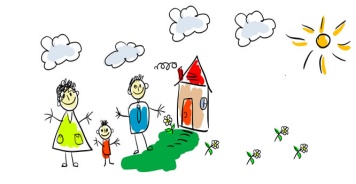            Tiktak lego	YapbozDİKKATLİ PUZZLE (algı, dikkat, öğrenme, zekâ)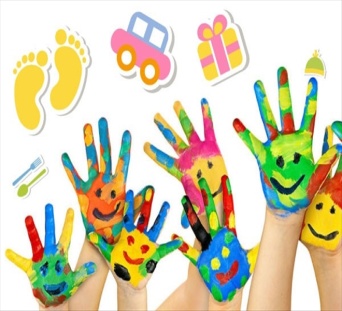             İNGİLİZCE            İNGİLİZCEOKUMA VE YAZMAOKUMA VE YAZMAOKUMA VE YAZMAMATEMATİK ETKİNLİĞİBELİRLİ GÜN VE HAFTALAR-SCHOOL BAG-FOOD WHAT DO YOU WANT TO EAT?I LİKE ……. ?I DON’T LİKE …… ?                               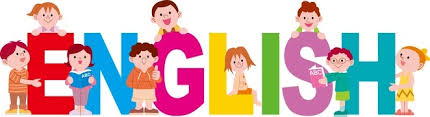 -SCHOOL BAG-FOOD WHAT DO YOU WANT TO EAT?I LİKE ……. ?I DON’T LİKE …… ?                               AYNI OLANI BUL BOYA  EŞLEŞTİRMEÇİZGİ ÇALIŞMALARI                         KALEMİ DOĞRU TUTMA        ÖRÜNTÜ OLUŞTURMA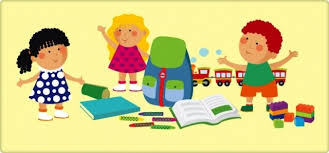 AYNI OLANI BUL BOYA  EŞLEŞTİRMEÇİZGİ ÇALIŞMALARI                         KALEMİ DOĞRU TUTMA        ÖRÜNTÜ OLUŞTURMAAYNI OLANI BUL BOYA  EŞLEŞTİRMEÇİZGİ ÇALIŞMALARI                         KALEMİ DOĞRU TUTMA        ÖRÜNTÜ OLUŞTURMA1 /5 rakamı algı ve dikkat materyali 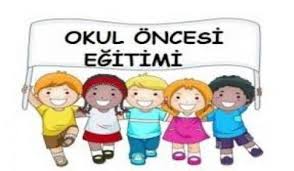 GERİ DÖNÜŞÜM HAFTASI                   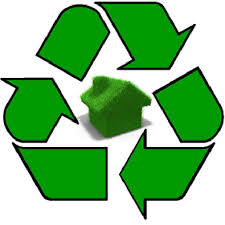 DEĞERLİ VELİMİZ;CUMA GÜNLERİMİZ OYUNCAK GÜNÜDÜR.PERŞEMBE GÜNLERİMİZ PAYLAŞIM GÜNLERİDİR.(Çocukların paylaşmayı öğrenmeleri için birlikte yaptığınız veya satın aldığınız sağlıklı yiyecekleri paylaşım günüdür.)80’LER PARTİSİ OLACAKTIR.(Parti olduğu gün çocukların belirtilen şekilde giyinmeleri rica olunur.)DEĞERLİ VELİMİZ;CUMA GÜNLERİMİZ OYUNCAK GÜNÜDÜR.PERŞEMBE GÜNLERİMİZ PAYLAŞIM GÜNLERİDİR.(Çocukların paylaşmayı öğrenmeleri için birlikte yaptığınız veya satın aldığınız sağlıklı yiyecekleri paylaşım günüdür.)80’LER PARTİSİ OLACAKTIR.(Parti olduğu gün çocukların belirtilen şekilde giyinmeleri rica olunur.)DEĞERLİ VELİMİZ;CUMA GÜNLERİMİZ OYUNCAK GÜNÜDÜR.PERŞEMBE GÜNLERİMİZ PAYLAŞIM GÜNLERİDİR.(Çocukların paylaşmayı öğrenmeleri için birlikte yaptığınız veya satın aldığınız sağlıklı yiyecekleri paylaşım günüdür.)80’LER PARTİSİ OLACAKTIR.(Parti olduğu gün çocukların belirtilen şekilde giyinmeleri rica olunur.)DEĞERLİ VELİMİZ;CUMA GÜNLERİMİZ OYUNCAK GÜNÜDÜR.PERŞEMBE GÜNLERİMİZ PAYLAŞIM GÜNLERİDİR.(Çocukların paylaşmayı öğrenmeleri için birlikte yaptığınız veya satın aldığınız sağlıklı yiyecekleri paylaşım günüdür.)80’LER PARTİSİ OLACAKTIR.(Parti olduğu gün çocukların belirtilen şekilde giyinmeleri rica olunur.)DEĞERLİ VELİMİZ;CUMA GÜNLERİMİZ OYUNCAK GÜNÜDÜR.PERŞEMBE GÜNLERİMİZ PAYLAŞIM GÜNLERİDİR.(Çocukların paylaşmayı öğrenmeleri için birlikte yaptığınız veya satın aldığınız sağlıklı yiyecekleri paylaşım günüdür.)80’LER PARTİSİ OLACAKTIR.(Parti olduğu gün çocukların belirtilen şekilde giyinmeleri rica olunur.)DEĞERLİ VELİMİZ;CUMA GÜNLERİMİZ OYUNCAK GÜNÜDÜR.PERŞEMBE GÜNLERİMİZ PAYLAŞIM GÜNLERİDİR.(Çocukların paylaşmayı öğrenmeleri için birlikte yaptığınız veya satın aldığınız sağlıklı yiyecekleri paylaşım günüdür.)80’LER PARTİSİ OLACAKTIR.(Parti olduğu gün çocukların belirtilen şekilde giyinmeleri rica olunur.)DEĞERLİ VELİMİZ;CUMA GÜNLERİMİZ OYUNCAK GÜNÜDÜR.PERŞEMBE GÜNLERİMİZ PAYLAŞIM GÜNLERİDİR.(Çocukların paylaşmayı öğrenmeleri için birlikte yaptığınız veya satın aldığınız sağlıklı yiyecekleri paylaşım günüdür.)80’LER PARTİSİ OLACAKTIR.(Parti olduğu gün çocukların belirtilen şekilde giyinmeleri rica olunur.)